Beleid Luisvrije School                                                     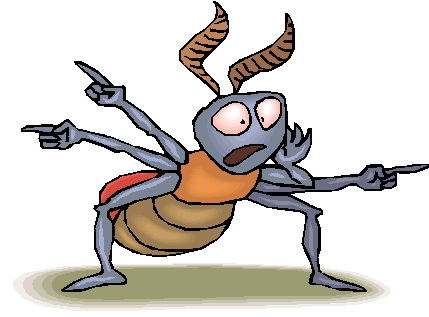 InleidingDe Driebond heeft de bestrijding van luizen omschreven in een beleidsstuk. Het woord luizen en het hebben ervan betekent niet smerig en onverzorgd, maar is wel knap lastig en vervelend. Iedereen kan luizen oplopen: kinderen, volwassenen en natuurlijk ook leerkrachten. Om hoofdluis op te sporen en verspreiding ervan tegen te gaan, hebben we dit protocol opgesteld. De taken en verantwoordelijkheden van ouders, leerkrachten en kriebelteam en de luizencoördinator zijn hierin omschreven. Bovendien worden tot slot enkele tips en belangrijke adressen gegeven.Taken van de oudersGedurende het hele jaar (en zeker voor het einde van elke vakantie) het eigen kind regelmatig controleren op hoofdluis en/of neten. Deze controle dient uitgevoerd te worden op het voorhoofd, achter de oren en in de nek.Indien er hoofdluis en/of neten gevonden worden, dient de ouder dit te melden aan de groepsleerkracht. Wordt er op school tijdens een controle luis geconstateerd, dan verzoeken wij de ouders om op dezelfde dag het haar van hun kind te behandelen.Gedurende twee weken het haar blijven kammen.Haarborstels/ kammen reinigen met Dettol, zo niet weg gooien.Luizenzakken gaan mee naar huis en moeten op 60 graden gewassen worden.Behandeling van hoofdluisEr zijn drie methoden om hoofdluis te behandelen.Behandelen van het haar met een goedgekeurd middel in combinatie met het dagelijks kammen van het natte haar met een luizenkam.Enkele voorbeelden van diverse goedgekeurde middelen op de markt zijn:Malathion lotion, shampoo (Prioderm)Bioalletrine/piperonylbutoxide spray (para-speciaal)Malathion kan huidirritatie en overgevoeligheid als bijwerking hebben. Chloor inactiveert malathion. Op de dag van behandeling mogen kinderen niet zwemmen in chloorhoudend water. Dit in tegenstelling tot wat er in de bijsluiter staat over een week niet zwemmen na behandeling! Het gebruik van malathion en bioalletrine/piperonylbutoxide wordt afgeraden aan kinderen jonger dan 6 maanden, zwangere vrouwen en vrouwen die borstvoeding geven. Het gebruik van bioalletrine/piperonylbutoxide wordt afgeraden bij mensen met astma. Dit geldt ook voor personen die de behandeling uitvoeren.Dagelijks met een speciale netenkam het natte haar (met gewone crèmespoeling erin) intensief kammen gedurende twee weken. Dat is waarschijnlijk even effectief als de behandeling met hoofdluismiddelen.Het kammen gaat als volgt. Maak het haar nat en breng ruim crèmespoeling in het haar en spoel dit niet uit. Kam de knopen en klitten uit met een gewone kam. Houd het hoofd voorover boven de wasbak en kam het haar van achteren naar voor met een luizenkam, tegen de schedelhuid aan, start bij het ene oor en schuif na elke kambeweging op naar het andere oor. Vastgeplakte neten kunt u eventueel losweken door te deppen met azijn.Veeg de luizenkam regelmatig af aan een witte tissue en kijk of er luizen op zichtbaar zijn. Spoel als laatste de crèmespoeling uit het haar.Er zijn relatief nieuwe middelen op de markt in Nederland die Dimeticon bevatten. Deze middelen werken door verstikking van de luis. Dit middel is echter nog niet als geneesmiddel voor behandeling van hoofdluis geregistreerd. De werkzaamheid van dit middel is dus nog onvoldoende onderbouwd. Deze middelen zouden bijwerking kunnen veroorzaken als contacteczeem. Het gebruik van deze middelen wordt dan ook afgeraden.Alles wassen op 60 graden is niet meer nodig, evenals auto stofzuigen en knuffels wassen etc. Het is volgens onderzoek niet bewezen dat er minder luisgevallen zijn, dan wanneer u dit alles niet zou doen.Ook van luizenzakken is de werking niet bewezen. Echter, de jassen bij ons hangen dusdanig dicht bij elkaar dat de kans bestaat dat een luis van de ene naar de andere jas kan lopen. Wij blijven de luizenzakken dus gewoon gebruiken. Bij besmetting wordt de luizenzak daarom toch aan de ouder(s) meegegeven om te worden gewassen op 60 graden.Op de controledagen (zie kalender) houden de ouders rekening met de haardracht van hun kind, zodat het kriebelteam geen kostbare tijd verliest.Bij vragen kunt u altijd terecht bij een van de luizenouders of de luizencoördinator.Taken van de leerkrachtDe leerkracht ziet er op toe dat ieder kind een luizenzak, voorzien van naam aan de kapstok heeft hangen. Hij/zij ziet erop toe dat de luizenzakken daadwerkelijk gebruikt worden voor jassen en eventuele sjaals /mutsen.De leerkracht stelt de ouder per briefje/mondeling op de hoogte, wanneer er luis geconstateerd is.Bij constatering van hoofdluis (dus niet bij neten) hangt de leerkracht de poster op de deur.Ook meldt de leerkracht dit dezelfde dag nog aan de luizencoördinator persoonlijk of via de mail. Indien er een ouder tussendoor meldt dat zijn/haar kind luis heeft, dient er een extra controle plaats te vinden. Leerkrachten schakelen zelf het kriebelteam in (via de luizencoördinator).De leerkracht zorgt ervoor dat er een melding komt in de eerst volgende nieuwsbrief.De leerkracht (gym) ziet er op toe dat de kleding in de sporttassen komt.Taken van het kriebelteamIn de week na iedere schoolvakantie die vijf dagen of langer duurt, worden alle groepen op hoofdluis en/of neten gecontroleerd. De controle vindt plaats op vrijdag.De leerkracht op de hoogte brengen van de bevindingen tijdens de controles en per mail ook aan de luizencoördinator.Indien er tussendoor gemeld wordt door de leerkracht dat een kind hoofdluis en/of neten heeft, wordt een extra controle gehouden. Ook eventuele broertjes en/of zusjes uit andere groepen worden door de luizenouder gecontroleerd.Twee weken na constatering van hoofdluis en/of neten in de groep, is er een hercontrole. Bevindingen worden weer doorgegeven aan de leerkracht en aan de luizencoördinator per mail.Afspraken ten aanzien van de controlesDe controles vinden in de klas plaats.Per kind wordt met de metalen luizenkam gekeken in het haar ( voorkant, bij oren, achterhoofd.) Op de controlelijst wordt bij de datum van controle een X gezet bij de kinderen die zijn gecontroleerd.Wanneer er luizen of neten worden geconstateerd, wordt dat op de controlelijst aangegeven door een N voor neten te zetten en een L voor luizen. De luizenkam wordt direct ontsmet in een bakje kokend water of door desinfecterend middel (70% alcoholoplossing). Ook de handen van de controlerende ouder worden ontsmet.Als er twijfel bestaat over het aantreffen van hoofdluis en /of neten, wordt een andere controlerende ouder te controle geraadpleegd.Nadat de hele groep bekeken is, wordt de kam weer ontsmet (zie hierboven).De stand van zaken per groep wordt mondeling doorgegeven aan de leerkracht en per mail aan de luizencoördinator:Taken van de luizencoördinatorDe luizencoördinator onderhoudt de contacten met:De controlerende ouders: kriebelteamDe groepsleerkrachten: bijvoorbeeld om advies te geven hoe te communiceren naar ouders van kinderen waar hoofdluis meerdere keren terug komt.De GGD- apotheekDe coördinator ziet erop toe dat iedereen zich houdt aan het luizenprotocol.De coördinator volgt de nieuwste ontwikkelingen op het gebied van hoofdluisbestrijding.De coördinator stelt het kriebelteam samen.De coördinator zorgt voor overleg met het kriebelteam en evaluatie van de gemaakte afspraken.De coördinator houdt het team op de hoogte van bevindingen, ontwikkelingen, getroffen maatregelen, via memo of op de vergadering.Aan het begin van het nieuwe schooljaar zorgt de coördinator voor recente namenlijsten van alle groepen voor het kriebelteam.De coördinator zorgt voor het materiaal dat nodig is bij de controle.Desinfecterend middel handenHandschoenenAlcoholKammen / luizenkammenZeepNamenlijstNuttige TipsIndien het kind luizen of neten heeft, gaat het kammen van het haar makkelijker indien er vooraf crèmespoeling in het haar gemasseerd wordt.Behandel alle met luizen geïnfecteerde personen tegelijk.Controleer/kam de haren van uw kind 14 dagen lang na de behandeling!Neten gaan door de behandeling dood, maar blijven wel aan de haren geklit zitten. Wanneer u neten vindt, duidt dit dus niet per se op een nieuwe infectie. Aangezien dode en levende neten moeilijk van elkaar te onderscheiden zijn, vragen wij u te blijven kammen totdat er geen neten meer zichtbaar zijn.Houd de nagels kort om verwondingen bij krabben te voorkomen.Gebruik van gel/haarlak.Veelgestelde vragen.Krijgt iedereen met hoofdluis klachten? Nee, sommige mensen krijgen geen jeuk.Welke kammen zijn er om luizen te verwijderen? De plastic stofkam verwijdert alleen de luizen. De metalen netenkam verwijdert de levende en dode neten. Wanneer het haar vooraf nat gemaakt wordt met een mengsel van een deel water en een deel azijn, laten de neten makkelijker los. Alle kammen zijn bij de drogist of apotheek te koop en variëren in prijs. Vraag om advies voor een geschikt exemplaar.Wat moet je doen als er op school hoofdluis is geconstateerd? Controleer zo snel mogelijk of je kind(eren) en andere gezinsleden hoofdluis of neten hebben.Moet een kind met hoofdluis thuis blijven? Wanneer een kind luizen heeft, is dat voor de leerplichtambtenaar geen reden om het kind thuis te laten. Het is wel zo dat de kans op besmetting groot is. Daarom zal de school adviseren zo snel mogelijk te behandelen.Kun je hoofdluis voorkomen door regelmatig te kammen? Door regelmatig te kammen wordt hoofdluis in een vroeg stadium vastgesteld, voordat anderen besmet kunnen worden. Zo wordt een ware epidemie van hoofdluis voorkomen.Kun je een kind preventief behandelen met een bestrijdingsmiddel tegen luizen? Nee, het is niet goed om te behandelen als er geen hoofdluis zit. De hoofdhuid wordt hierdoor onnodig geïrriteerd. Je kunt beter het haar met een stofkam uitkammen.Waarom moet iedereen in het gezin en op school gelijktijdig behandeld worden? Zo voorkom je dat de luizen overlopen van een nog niet behandeld hoofd naar een behandeld hoofd.Kun je hoofdluizen ook zonder bestrijdingsmiddelen verwijderen? Ja, gebruik dan een metalen kam. Kam het haar daarmee heel secuur en veelvuldig door. Doe dit 14 dagen lang dagelijks!Werken homeopathische of natuurlijke middelen tegen hoofdluis? Op dit moment is geen natuurlijk middel bekend dat afdoende werkt. Vraag uw apotheek of drogist om advies.Kalender LuizencontroleVrijdag	 8 januari 2016Vrijdag	 4 maart 2016Vrijdag 	 13 mei 2016Vrijdag	 19 augustus 2016LuizencoördinatorenJeannette Ruweda 	Jeannette130@hotmail.comChantal Delies		b.c.l@home.nl